Četvrtak  , 26 . 3. 2020. Hrvatski  jezik  –  Danas ste naučili pisati novo slovo  NJ  ili Nj  i  nj  .                                     Kao i kod  velikog  slova  LJ / Lj  uočavate da se može pisati na 2 načina.                                    Kad pišemo sve riječi u rečenici velikim tiskanim slovima pišite NJ                                       ( npr. NJEGOVO IME JE  FRANJO .) ,                                     a ako   pišete malim tiskanim slovima, tada ćete pisati Nj .                                  ( npr. Njiva je preorana.  ili   Njofra  se voli šaliti. )  Zadatak :  U POČETNICI  str. 110. i 111.  riješiti na uobičajeni način zadatke ( označiti gdje se nalazi glas  nj , popuniti redove i prepisati rečenice ). Također vježbajte čitati :  riječi u stupcima , rečenice napisane plavom bojom te pjesmicu BEZ SLOVA NJ  .   U Pisančici A – popuniti redove slova NJ  , nj , NJ nj  te prepisati rečenice . Priroda i društvo -         učiteljica  Đurđa je govorila kakvo sve može biti vrijeme u proljeće  i                                           kako to utječe na biljke .U pisanku iz  Prirode i društva  na stranicu na kojoj ste započeli pisati o proljeću nastavite pisati , a  sličice precrtajte  :                    PROLJEĆE  VJESNICI  PROLJEĆA : LJUBICA, JAGLACI, VISIBABE PROMJENE U PRIRODI   : DANI POSTAJU DULJI, A NOĆI SU KRAĆE. TOPLIJE JE. BILJKE PUPAJU, LISTAJU , CVJETAJU.DOZRIJEVA RANO VOĆE – TREŠNJE I JAGODE .VRIJEME JE PROMJENJIVO : 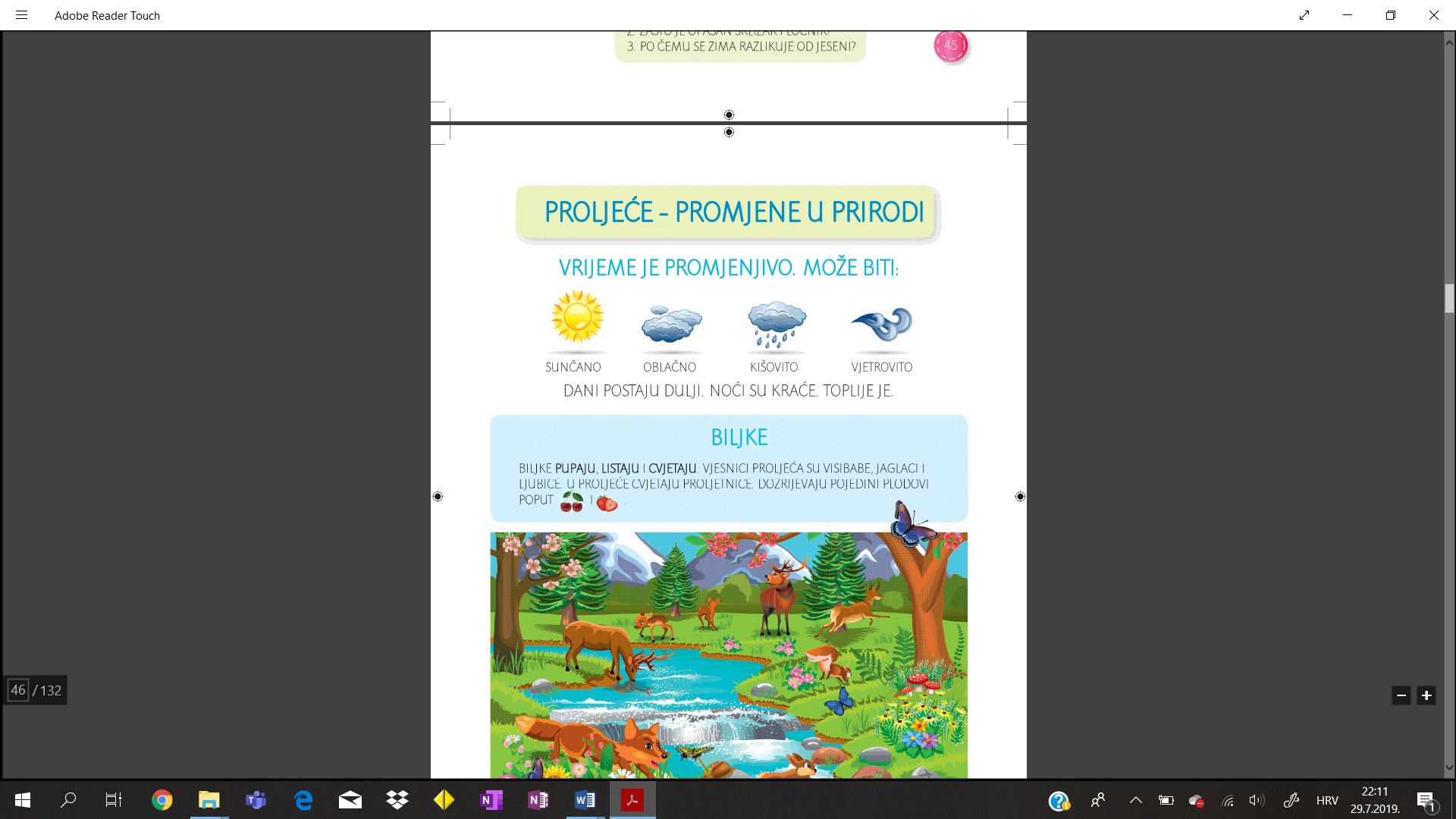 Zadatak :  U UDŽBENIKU str. 48.  pročitaj sve što piše, prouči crteže te nauči o vremenu i                    biljkama u proljeće. 